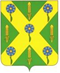 РОССИЙСКАЯ ФЕДЕРАЦИЯОРЛОВСКАЯ ОБЛАСТЬНОВОСИЛЬСКИЙ РАЙОННЫЙ СОВЕТ НАРОДНЫХ ДЕПУТАТОВРЕШЕНИЕ               10 ноября 2023 года                                                 №  72          г. Новосиль Об утверждении изменений в текстовую часть Правил землепользования и застройки сельских поселений Новосильского района Орловской области                                                                    Принято                                                                                                 Новосильским районным  Советом народных депутатов                                                                                                                      10 ноября  2023 года  Руководствуясь Градостроительным кодексом Российской Федерации, Федеральным законом от 06.10.2003 года № 131-ФЗ "Об общих принципах организации местного самоуправления в Российской Федерации", Уставом  Новосильского района, на основании Приказа Управления градостроительства, архитектуры и землеустройства Орловской области № 01-18/71 от 09.08.2023 года, Заключения на проекты  Управления градостроительства, архитектуры и землеустройства Орловской области, выписки из протокола заседания комиссии по землепользованию и застройке Орловской области № 17 от 02.08.2023 г., Новосильский  районный Совет народных депутатов решил:       1. Утвердить внесенные изменения в текстовую часть Правил землепользования и застройки Вяжевского сельского поселения  Новосильского района Орловской области, в части указания информации о том, что требования к архитектурно-градостроительному облику объектов капитального строительства не подлежат установлению в градостроительном регламенте в отношении земельных участков  и объектов капитального строительства, расположенных в пределах соответствующей территориальной зоны (Приложение 1).2. Утвердить внесенные изменения в текстовую часть Правил землепользования и застройки Глубковского сельского поселения  Новосильского района Орловской области, в части указания информации о том, что требования к архитектурно-градостроительному облику объектов капитального строительства не подлежат установлению в градостроительном регламенте в отношении земельных участков  и объектов капитального строительства, расположенных в пределах соответствующей территориальной зоны (Приложение 2).3. Утвердить внесенные изменения в текстовую часть Правил землепользования и застройки Голунского сельского поселения  Новосильского района Орловской области, в части указания информации о том, что требования к архитектурно-градостроительному облику объектов капитального строительства не подлежат установлению в градостроительном регламенте в отношении земельных участков  и объектов капитального строительства, расположенных в пределах соответствующей территориальной зоны (Приложение 3).4. Утвердить внесенные изменения в текстовую часть Правил землепользования и застройки Зареченского сельского поселения  Новосильского района Орловской области, в части указания информации о том, что требования к архитектурно-градостроительному облику объектов капитального строительства не подлежат установлению в градостроительном регламенте в отношении земельных участков  и объектов капитального строительства, расположенных в пределах соответствующей территориальной зоны (Приложение 4).5. Утвердить внесенные изменения в текстовую часть Правил землепользования и застройки Петушенского сельского поселения  Новосильского района Орловской области, в части указания информации о том, что требования к архитектурно-градостроительному облику объектов капитального строительства не подлежат установлению в градостроительном регламенте в отношении земельных участков  и объектов капитального строительства, расположенных в пределах соответствующей территориальной зоны (Приложение 5).6. Утвердить внесенные изменения в текстовую часть Правил землепользования и застройки Прудовского сельского поселения  Новосильского района Орловской области, в части указания информации о том, что требования к архитектурно-градостроительному облику объектов капитального строительства не подлежат установлению в градостроительном регламенте в отношении земельных участков  и объектов капитального строительства, расположенных в пределах соответствующей территориальной зоны (Приложение 6).7. Утвердить внесенные изменения в текстовую часть Правил землепользования и застройки Хворостянского сельского поселения  Новосильского района Орловской области, в части указания информации о том, что требования к архитектурно-градостроительному облику объектов капитального строительства не подлежат установлению в градостроительном регламенте в отношении земельных участков  и объектов капитального строительства, расположенных в пределах соответствующей территориальной зоны (Приложение 7).       8. Настоящее решение вступает в силу с момента подписания.ПредседательНовосильского районного Совета народных депутатов 						Д.П. СигачевГлава Новосильского района 					          Е.Н. Демин